Pozemkový fond České republikySídlo: Praha 3, Husinecká 1024/1 la, PSČ 130 00	^zastoupený Ing Jiřím Lokočem, vedoucím územního pracoviště PF ČR v Opavě, adresa Horní nám. č. 2. 746 57 OpavaIČ: 45797072 DIČ: CZ45797072Zapsán v obchodním rejstříku vedeném Městským soudem v Praze, odd. A, vložka 6664 Bankovní spojení: GEMB, a. s., číslo účtu xxxxxxxxxxxxxxxxxxxxxxxxxxxx (dále jen „pronajímatel")- na straně jedné -A G RIM E X Brumovice s. r. o., IČ 603 19 399 se sídlem Hlavní 43, 747 41 Brumovicezastoupená jednateli společnosti Ing. Josefem Rybičkou a panem Milanem Foltýnem, (dále jen "uživatel")- na straně druhé -uzavírají tutodohodu o zaplacení úhrady za užívání nemovitostič 4 N 06/22CLIUživatel nemovitosti,z k.ú. Brumovice, k.ú. Skrochovice dle přílohy č.l nájemní smlouvy, ve vlastnictví státu a ve správě pronajímatele zapsané u Katastrálního pracoviště Opava, Katastrálního úřadu pro Moravskoslezský kraj, se zavazuje za jejich užívání od 1.2.2003 do 31.1.2006 zaplatit pronajímateli úhradu za užívám' (dále jen „úhrada").ČI. IIRoční úhrada za užívání nemovitosti specifikované v čl. I této dohody je stanoveno dohodou a činí 59 922,- Kč (slovy: padesátdevěttisícdevětsetdvacetdvě koruny české).Celková úhrada za období od 1.2.2003 do 31.1.2006 tedy činí 179 766,- KčCL IIIUživatel se zavazuje celkovou úhradu specifikovanou v čl. II této dohody, kterou tímto uznává co do důvodu a výše, zaplatit na účet pronajímatele vedený u GEMB, a. s., číslo účtu xxxxxxxxxxxxxxxxxxx, variabilm' symbol 4 1 06 22 před účinnosti nájemní smlouvy do 1.2.2006.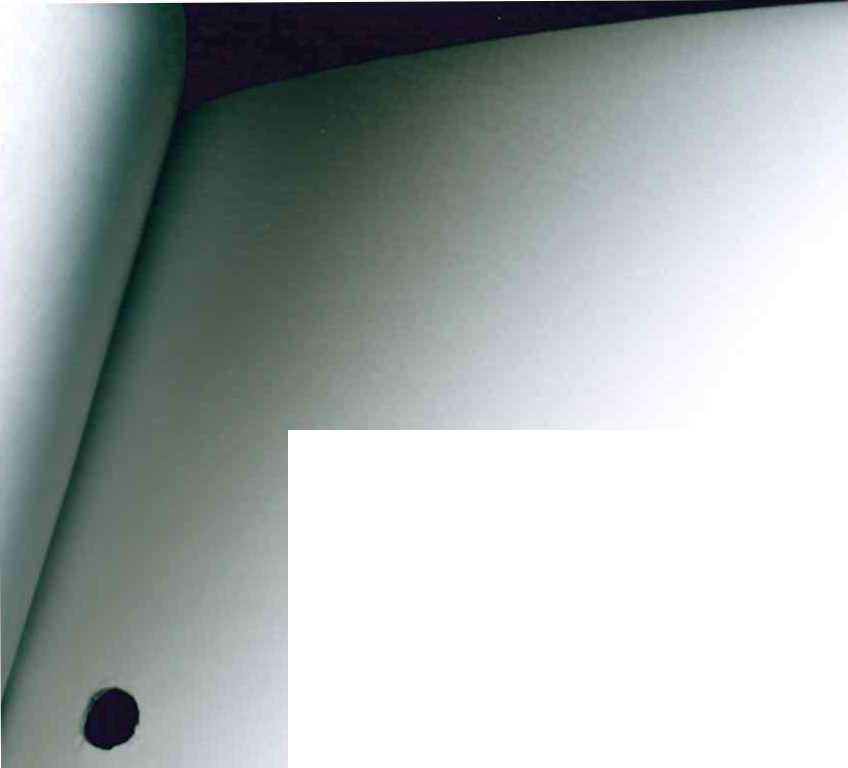 Čl. IVDalší užívací vztahy k nemovitosti specifikované v čl. I. této dohody budou řešeny v nájemní smlouvě č. 4 N 06/22, která bude uzavřena po podpisu této dohody.Čl. VUživatel souhlasí se zpracováním a uchováním svých osobních údajů pronajímatelem. Tento souhlas uživatel poskytuje na dobu 10 let a zároveň se zavazuje, že po tuto dobu souhlas se zpracováním a uchováním osobních údajů neodvolá.ČL VITato dohoda je vyhotovena v čtyřech stejnopisech, z nichž každý má platnost originálu. Jeden stejnopis přebírá uživatel a ostatní jsou určeny pro pronajímatele.ČL VIITato dohoda nabývá platnosti a účinnosti dnem jejího podpisu smluvními stranami.ČL VIIIÚčastníci dohody po jejím přečtení prohlašují, že s jejím obsahem souhlasí a že tato dohoda je shodným projevem jejich vážné a svobodné vůle, a na důkaz toho připojují své podpisy.V Opavě dne 12.1.2006tomj CHorfiooviíitě Opava j {D rIng. Josef Rybička p. Milan jednatelé společnosti AGRIMEX Brumovice s.r.o.A.GSJI-$X íjk-iwiovicc s.r.o.Hlavní 43.747 71 Brumovice
IČO: 60319399, DiČ: CZ60319399
Tíil./fax: 563 665 087